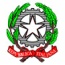 ISTITUTO COMPRENSIVO STATALE“G.LEOPARDI – A.GRAMSCI”Via Brianza, 20 -- BollateRELAZIONE INIZIALE DEL CONSIGLIO DI CLASSECLASSE:ANNO SCOLASTICO:COORDINATORE: Prof./ Prof.ssa:DIRIGENTE SCOLASTICO:OSSERVAZIONI SULLA CLASSE---------------------------------------------------------------------------------------------------------------------------------------------------------------------------------------------------------------------------------------------------------------------------------------------------------------------------------------------------------------------------------------------------------------------------------------------------------------------------------------------------------------------------------------------------------------------------------------Bollate,.....................................                                                                          Firma del Coordinatore                                                                                                                ....................................................................COMPOSIZIONE CONSIGLIO DI CLASSECOMPOSIZIONE CONSIGLIO DI CLASSECOMPOSIZIONE CONSIGLIO DI CLASSECOMPOSIZIONE CONSIGLIO DI CLASSEN°Disciplina              DocenteFirma1Italiano2Storia3Geografia4Inglese5Francese6Matematica7Scienze8Tecnologia/Informatica9Arte e immagine10Musica11Scienze motorie12Religione cattolica13SostegnoSITUAZIONE DELLA CLASSE DOPO LA RILEVAZIONE DI:prove soggettiveprove oggettiveosservazioni sistematicheN°SITUAZIONE DELLA CLASSETipologia della classeRitmo di lavoroClima relazionaleAlunni□   tranquilla□   passiva□   lento□   serenoMaschi□   vivace□   polemica□   regolare□   buonoFemmine□   collaborativa□   poco collaborativa□   sostenuto□ a volte conflittualeAltre culture□   propositiva□   problematica□   ………….□   problematicoRipetenti□   motivata□   demotivata□   ………….□   …………….Trasferiti□   buona□   scarsa□   ……………□   ………………Nuovi inseritisocializzazionesocializzazioneServizi sociali□   rispettosa□   poco rispettosaDVAdelle regoledelle regoleDSABESALUNNI CON DISABILITÀN° ore sostegnoN° ore sostegnoN° ore sostegnoN° ore educatoreArea linguisticaArea scientifico-matematicaArea tecnica - espressiva -motoriaALUNNI CON DISABILITÀ                                Tipologia			                                Tipologia			                                Tipologia			ALUNNI CON DISTURBI EVOLUTIVI SPECIFICI                                Tipologia			                                Tipologia			                                Tipologia			123BES                 Tipologia                 TipologiaBES                 Tipologia                 Tipologia12AMBITO EDUCATIVO CLASSI PRIME LivelloLivello10988765Rispetto delle regoleRispetto delle regoleSocializzazioneSocializzazioneResponsabilitàResponsabilitàConvivenza civileConvivenza civileAMBITO EDUCATIVO CLASSI SECONDE E TERZE Anno Sc. 2021/22LivelloLivello10988765Rispetto delle regoleRispetto delle regoleSocializzazioneSocializzazionePartecipazionePartecipazioneImpegnoImpegnoAutonomia/organizzazioneAutonomia/organizzazioneAMBITO COGNITIVO(inserire i nominativi degli alunni)IN BASE ALLE RILEVAZIONI DEGLI ESITI DEI TEST D’INGRESSOAMBITO COGNITIVO(inserire i nominativi degli alunni)IN BASE ALLE RILEVAZIONI DEGLI ESITI DEI TEST D’INGRESSON. AlunniLivello/ votoNomi e prestazioniAlto  (10 -9)............. hanno pienamente conseguito gli obiettivi programmati. Hanno abilità sicure,metodo di lavoro ordinato, impegno regolare e costante.Medio-alto  (8)............. hanno conseguito in maniera soddisfacente gli obiettivi programmati. Hanno abilità sicure, metodo di lavoro ordinato, impegno regolareMedio (7)............. hanno sostanzialmente conseguito gli obiettivi prefissati. Hanno abilitàdiscrete, metodo di lavoro da rendere più sicuro, impegno abbastanza costante.Base (6).............. hanno sufficientemente conseguito gli obiettivi prefissati. Hannoabilità sufficienti, difficoltà nel metodo di lavoro, impegno ed attenzione discontinui.Basso (5).............. hanno parzialmente conseguito gli obiettivi prefissati, abilità carenti, metodo di lavoro da acquisire, ritmi di apprendimento lenti, impegno saltuario.Molto basso (4).............. non hanno conseguito gli obiettivi prefissati, attività svolte in manieradisordinata e improduttiva, uso scorretto dei linguaggi specifici, mancanza di impegno.PERSONALIZZAZIONIPERSONALIZZAZIONIPERSONALIZZAZIONICOGNOME E NOMEMOTIVAZIONICAUSEMOTIVAZIONI                                                                        PRESUMIBILI CAUSEA- disagio socio-familiare                                                         1- ritmi di apprendimento lentiB- difficoltà psicologico-relazionali                                          2- difficoltà nei processi logico-analiticiC- alunni di recente immigrazione                                            3- motivi di saluteD- difficoltà non specifiche d'apprendimento                           4- svantaggio socio-culturaleE - altro                                                                                      5- scarsa motivazione allo studio                                                                                                   6- difficoltà di relazione con i coetanei                                                                                                    7- difficoltà di relazione con gli adulti                                                                                                   8- situazione familiare problematica                                                                                                   9- altroMOTIVAZIONI                                                                        PRESUMIBILI CAUSEA- disagio socio-familiare                                                         1- ritmi di apprendimento lentiB- difficoltà psicologico-relazionali                                          2- difficoltà nei processi logico-analiticiC- alunni di recente immigrazione                                            3- motivi di saluteD- difficoltà non specifiche d'apprendimento                           4- svantaggio socio-culturaleE - altro                                                                                      5- scarsa motivazione allo studio                                                                                                   6- difficoltà di relazione con i coetanei                                                                                                    7- difficoltà di relazione con gli adulti                                                                                                   8- situazione familiare problematica                                                                                                   9- altroMOTIVAZIONI                                                                        PRESUMIBILI CAUSEA- disagio socio-familiare                                                         1- ritmi di apprendimento lentiB- difficoltà psicologico-relazionali                                          2- difficoltà nei processi logico-analiticiC- alunni di recente immigrazione                                            3- motivi di saluteD- difficoltà non specifiche d'apprendimento                           4- svantaggio socio-culturaleE - altro                                                                                      5- scarsa motivazione allo studio                                                                                                   6- difficoltà di relazione con i coetanei                                                                                                    7- difficoltà di relazione con gli adulti                                                                                                   8- situazione familiare problematica                                                                                                   9- altroCasi particolari (situazioni non riconducibili a BES es. malattie)/insufficienze (debiti)Casi particolari (situazioni non riconducibili a BES es. malattie)/insufficienze (debiti)NomiDescrizione/DisciplineATTIVITA’ COMPLEMENTARILABORATORI:linguistico:matematico-scientifico:………………………..RECUPERO/CONSOLIDAMENTO:lavoro di gruppocostituzione di gruppi omogenei per fasce di livelloattività formative………………PROGETTI:…………………………….………………………………..……………………….STRATEGIE DIDATTICHE: si veda programmazione singole disciplineVERIFICHE E VALUTAZIONILe verifiche saranno sistematiche (in itinere e sommative), collocate al termine di ogni unità di lavoro e adeguate a contenuti e percorsi proposti. Saranno attuate con modalità diverse (orali, scritte e pratiche), secondo la specificità disciplinare, così da rilevare i diversi livelli di competenza conseguiti.Per la valutazione si terrà conto del livello di partenza dei singoli allievi, delle relative difficoltà, dei tempi d’apprendimento, delle capacità, dei progressi, dell’impegno a casa, della partecipazione in classe e del contributo fornito da ciascuno di loro alla vita della classe.